You may supply additional material (as attachments) if relevant along with this form, but it is not sufficient to only send a copy of your Curriculum Vitae. Applications should be returned to the email address specified in the application pack before 09:00 Monday 4 July. 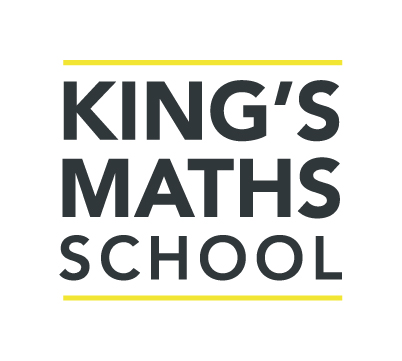 Personal detailsEducation and qualificationsUse the table to detail your education and qualifications. You should insert (or delete) rows as necessary in each section of the table.ReferencesCurrent and previous employmentPlease provide a full employment history in the table below.The first entry should be your most recent employment so that the table is in reverse chronological orderPlease enter one employer per row. You should add as many rows as necessary into the table.Please include any breaks in employment e.g. “travelling” or “looking after children” as an additional row: applications with inadequately explained gaps are unlikely to be taken forward.Competency questionsKCLMS has identified certain key skills for this post and will assess the extent to which candidates meet these expectations in the shortlisting process. For each statement below please provide examples of how you have demonstrated these skills. This section is in place of a supporting statement for your application. You should write no more than 200 words for each statement.Post variationsData protection statementWhere did you see this post advertised?  Surname:  Title (Prof/Dr/Mr/Mrs/Miss/Ms):  Forename(s):  Forename(s):  Home address (including postcode):  Home address (including postcode):  Email:  Email:  Telephone number:  Telephone number:  Mobile number:  Mobile number:  Work address (including postcode):  Work address (including postcode):  Email:  Email:  Telephone number:  Telephone number:  Mobile number:  Mobile number:  May we contact you by telephone    or email   at work?  (please indicate as appropriate)May we contact you by telephone    or email   at work?  (please indicate as appropriate)Period of notice in present post:  Period of notice in present post:  Would you require a Certificate of Sponsorship to take up this post?:     Yes       No     Don’t know If no, please advise why you are eligible to work for King’s College London Mathematics School:I am a UK/European Economic Area National       Other  Please state:If yes and you currently hold a visa, please advise what type of visa you hold and when it expires:Would you require a Certificate of Sponsorship to take up this post?:     Yes       No     Don’t know If no, please advise why you are eligible to work for King’s College London Mathematics School:I am a UK/European Economic Area National       Other  Please state:If yes and you currently hold a visa, please advise what type of visa you hold and when it expires:National Insurance number:  National Insurance number:  If you are a qualified teacher, please provide your Teacher Reference Number: If you are a qualified teacher, please provide your Teacher Reference Number: Do you know any current staff or governors at King’s College London Mathematics School? If so, please give details and context:Do you know any current staff or governors at King’s College London Mathematics School? If so, please give details and context:Have you applied to/been employed by King’s College London Mathematics School before? If so, please give details/dates:Have you applied to/been employed by King’s College London Mathematics School before? If so, please give details/dates:Please give your present/last annual salary, and details of any additional benefits/allowances:  N.B.: Salary details of appointee may be verified.Please give your present/last annual salary, and details of any additional benefits/allowances:  N.B.: Salary details of appointee may be verified.Please give details regarding your notice period for your current post: Please give details regarding your notice period for your current post: University/CollegeSubject & course (e.g. BSc Mathematics)From
(month/year)To
(month/year)Results
(Hons/Level attained)Technical, professional, commercial, or relevant in-house trainingTechnical, professional, commercial, or relevant in-house trainingTechnical, professional, commercial, or relevant in-house trainingTechnical, professional, commercial, or relevant in-house trainingTechnical, professional, commercial, or relevant in-house trainingCollege/InstituteType of trainingFrom
(month/year)To
(month/year)ResultsMembership of professional bodies/Professional registrationMembership of professional bodies/Professional registrationMembership of professional bodies/Professional registrationMembership of professional bodies/Professional registrationMembership of professional bodies/Professional registrationSecondary SchoolExaminations passedFrom
(month/year)To
(month/year)GradesPlease provide the names and addresses of two referees (one of whom should normally be your manager/supervisor at your current workplace). For recent graduates, your personal tutor could also be appropriate. Relatives may not be given as referees.Please provide the names and addresses of two referees (one of whom should normally be your manager/supervisor at your current workplace). For recent graduates, your personal tutor could also be appropriate. Relatives may not be given as referees.Please provide the names and addresses of two referees (one of whom should normally be your manager/supervisor at your current workplace). For recent graduates, your personal tutor could also be appropriate. Relatives may not be given as referees.Please provide the names and addresses of two referees (one of whom should normally be your manager/supervisor at your current workplace). For recent graduates, your personal tutor could also be appropriate. Relatives may not be given as referees.OneTwoName:  Job title of referee:  Relationship to you:  Address:  Tel. number:Email:  Name:  Job title of referee:  Relationship to you:  Address:  Tel. number:Email:  Name:  Job title of referee:  Relationship to you:  Address:  Tel. number:  Email:  Name:  Job title of referee:  Relationship to you:  Address:  Tel. number:  Email:  If you are shortlisted, references may be taken up prior to interview. Please indicate    if you do not wish us to contact your current employer prior to interview.If you are shortlisted, references may be taken up prior to interview. Please indicate    if you do not wish us to contact your current employer prior to interview.If you are shortlisted, references may be taken up prior to interview. Please indicate    if you do not wish us to contact your current employer prior to interview.If you are shortlisted, references may be taken up prior to interview. Please indicate    if you do not wish us to contact your current employer prior to interview.Employer's name, address and type of businessPositions held
(briefly describe duties)From (month/year)To (month/year)Reason for leavingAs the Lead Teacher of Outreach you are responsible for a complex programme involving lots of different workstreams and people. Please provide your experience of managing projects.This role requires a good understanding of the barriers young people from disadvantaged or under-represented backgrounds face in accessing the mathematical sciences and the ability to work with them to overcome these barriers. Please provide your experience of working with students from disadvantaged or under-represented backgrounds.This role involves working with a diverse set of stakeholders including: students, colleagues, and staff at other local schools. Please provide your experience of building and sustaining professional relationships.Please highlight any other skills, past achievements, qualifications, experience and personal qualities that make you suited for this job.Are you applying for the full-time post, including teaching an A Level subject at KCLMS?If yes, please state the subject you are applying to teachAccess to this information will be restricted to a limited number of authorised KCLMS staff. The information may also be used for the purposes of compiling employee statistics and equal opportunities monitoring.I give my consent to this information being processed and stored (by means of a computer database or otherwise) as described above:if unsuccessful: for 12 months from the date of commencement of this post (for unsuccessful candidates)if successful: for the duration of my contract of employment and to fulfil the statutory, or recommended, retention periods when I am no longer an employee at King’s College London Mathematics School.I confirm that all the information given on this form is complete and correct by printing my name below.Please note that failure to disclose relevant details or a deliberate attempt to falsify information may lead to dismissal.